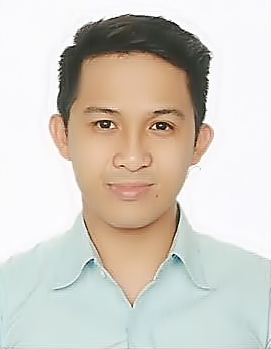 RICH RICH.324013@2freemail.com OBJECTIVETo seek a challenging position and working as staff nurse for a company that offers the opportunity for career progression and rewards on merit where my extensive medical professional and practical experience will be fully utilized.Qualification SummaryMore than Four (4) years [4 years & 8 months] of experience as Registered Nurse in the Philippines;Two (2) years and Two (2) months of experience as a Medical-Surgical Ward Nurse. Five (5) months as a Perioperative Nurse. One (1) year as a Staff Nurse with specialization in Labor and Normal Delivery Care. Eleven (11) months of experience as Clinic/ Company Nurse.Passed the examination for Health Authority of Abu Dhabi (HAAD)CLINICAL EXPERIENCESJob Position:  	Staff NurseInclusive Dates: 	15- June -2016 to 4- November -2016 Area of Duty:             Operating Room Complex / Delivery Room / Post Anesthesia Care UnitJob Description:Performs as either scrub or circulating nurse which are the two essential aspect of their professional practice in Operating Room. Scrub Nurse:Assists the surgeon and his/her assistant throughout the operation.Anticipate, plan for and respond to the needs of the surgeon and other members of the team.Circulating Nurse:Monitors the status of the patient before, during and after the operation.Assists other nursing staff through teaching and supervising aspetic technique and other procedures.Assists in the control of maintenance of drugs, supplies, equipment and records on the OR sundry form.Assists and do the housekeeping duties to maintain cleanliness in the Operating Room.Cleansing and process instrument and supplies by applying all methods of sterilization.Responsible for the practice of sterile technique during and after the operation.Controls traffic inside the Operating Room Suite.Counts with the scrub nurse gauze, needles, instruments used during the operation and records in the logbook, before and after the closure of incision.Recovery Room Nurse:Carry out Doctor’s orders.Check Vital Signs.Supervises other staff, who contributes to the care of the patient.Assess the health status of the patient experiencing surgical intervention.Charts and reports symptoms and reactions of post-operative patients and refer to attending physician.Giving of post-operative medications.Develops nursing care plan.Creation and maintenance of a safe and comfortable environment for the patient.Job Position:  	Labor and Delivery Room NurseInclusive Dates: 	5- June -2015 to 10- June -2016Hospital Name:	Maria Nignimi Birthing Home ClinicAddress:                    Blk 9 Lot 7, Luzviminda 1, City of Dasmariñas, Cavite, PhilippinesArea of Duty:             Labor and Delivery RoomJob Description:Providing support for the mother during labor.Monitoring the fetal heart rate, and mother’s vital signs.Measuring the strength and timing of contractions.Administering medications and performing diagnostic tests.Consulting with physicians, midwife, and other members of the care team.Assisting with inducing labor.Coaching the mother during delivery.Identifying and assisting with complications.Assisting with various proceduresMonitoring and performing tests on newborns.Providing education and support to mothers and families after delivery.Job Position:  	Medical and Surgical Ward Nurse Inclusive Dates: 	6- March- 2014 to 31- May- 2015Hospital Name:	Asian Hospital and Medical CenterAddress:                    2205 Civic Drive, Filinvest Corporate City, Alabang, Muntinlupa City, PHArea of Duty:             Medical and Surgical Ward, Presidential Suite UnitJob DescriptionPatient Admission     -Exhibits compliance on admission (direct/ER) including accurate orientation (physical set      up/ hospital policies), preparation for surgery if applicable and posting diagnostic testing.Patient Assessment and Diagnosis-Conducts accurate comprehensive head-to-toe assessment.Patient Planning-Document accurately patient assessment and identified nursing diagnosis, set objectives, nursing interventions done, and the time frame of accomplishment and evaluation.Patient Clinical Intervention-Perform basic clinical nursing skills which are validated by staff educator, charge nurse, resource nurse or other nursing supervisors. Patient Education-All patients were given all the right and appropriate instructions and rationale about the procedure and related educational materials including home instructions.-Follows procedure-expectations-reassurance-understanding (PERU) in nursing procedures.Therapeutic coaching and counselling.-All patients were guided and supported through emotional and development changes.-Assisted patient in regaining a sense of control and active participation in recovery.Patient Care Evaluation.-All patients were thoroughly evaluated were given follow-up schedules for check-up and were re-evaluated on time.Patient Discharge and Follow-up.-Initial assessment and re-assessment notes and/or discharge instructions were furnished on time.-Coordinates and reviews process and systems to facilitate quality and smooth flow of discharge process.Job Position:  	Staff NurseInclusive Dates: 	22- June- 2013 to 22- November- 2013Company Name:	Tagaytay Highlands Golf and Country ClubAddress:                     Brgy. Calabuso,Tagaytay City, Cavite, PhilippinesArea of Duty:             Clinic Job DescriptionPerforms professional nursing care in accordance with the standard procedure and medical directives.Responds immediately to emergency calls, give first aids and transport patient to a hospital if needed.Attends to and assists physicians in the management of patients with work-related and recreational related injuries.Assists & carries out physician orders to both outpatients and inpatients.Assists in the transport of patients to other hospitals via ambulance.Proficient in the use of ECG machine & administration of oxygen.Conducts house and hospital visit with, or in the absence of company physician.Serves as standby medical team member during tournaments in the club.Implements approved immunization programs for employees and non-employees.Implements health and safety standards within the company.Member of the Occupational Health, Safety and Environment Committee.Conducts health and safety seminars to the different department of the club.Observes health & safety hazards and reports to concerned persons.Assigned in all Social Security System (SSS) Medical Matters of the company:     -Filing of Maternity and Sickness Notification to SSS office.                 -Computes Maternity and Sickness benefits of employees.Job Position:        Clinic/ Company NurseInclusive Dates:    29- January- 2013 to 4- June- 2013Company Name:   Asalus Corporation/ IntellicareAddress:                7th floor, Feliza Building,108 V.A. Rufino Street, Legaspi Village, Makati CityArea of Duty:         ClinicJob DescriptionProvide Nursing Care for ailing employees of the company.Assist the company physician in the course of daily standard procedures of the company’s clinic such as consultation or treatment.Plan, develop, evaluate and recommend occupational health promotion programs to the company or the company physician if present.Assist in the transport of employees from the company to the nearest hospital in cases of emergenciesPractice independent nursing action and intervention in the absence of company physician at the same time observing proper referral systemStrictly practice utmost confidentiality of employee’s health informationHome Visitations Inspect regularly the oxygen tank if in a secure position, no leaks and the gauge and regulator is functioningEnsure all instruments are cleanUse sterile gloves when performing treatment proceduresObserve proper medical waste disposal Observe and practice periodic strerilization of necessary instruments.Monitor medicine expiration dates and report to management of the clientMaintain the availability of emergency medications and medical suppliesKeep a log of all medicines dispensed and expired for the monthly report of medicine inventory for the client companyAll medical files of employees must be kept in the cabinet and only management authorized personnel may access the file.Job Position:  	Staff NurseInclusive Dates: 	16- July- 2011 to 21- July- 2012Hospital Name:          St. Paul Hospital Cavite, Inc.Address:                    Burol II, Bagong Bayan, Dasmariñas City, Cavite, PhilippinesArea of Duty:             Private Room/ General WardJob DescriptionUtilizes assessment skills and techniques to determine patient’s needs on admission through clinical observation and physical assessment. Complete and documents the nursing admission assessment in a thorough and accurate manner.Orients the patients/significant others on the hospital policies, facilities, equipment, supplies and other available services, like pastoral health care services upon admission.Provides hygiene and physical comfort measures such as:Skin, Oral, Nasal care.Wound care.Tracheostomy care.Proper positioning of patients.                                                                                                                                 Assures proper intake of the patient (fluid & Electrolytes).Institutes measures for maintenance of proper urinary and bowel functions of the patients.Ensures a safe and clean environment within the unit.Provides side rails for pediatrics and geriatric patients, unconscious, restless and bedridden patients.Restraints patients as ordered.Adjusts height of bed properly.Properly disposes contaminated articles.Displays proper signs for safety (like “Reverse Isolation”, “Limit Visitors” signs.)Sees to it that machines such as electrical equipment at bedside are properly connected and maintained.Provides therapeutic oxygenation and ventilation.Administer medication to patients (Oral / parenteral / rectal / vaginal.)In case of any untoward reactions, constantly monitors the condition of patient and implements appropriate nursing interventions.Refers untoward reactions to the physician and records in the nurse’s notes.Assists physicians in the treatment/administration of highly specialized therapy and in performing complicated procedures.Assists in meeting the patient’s spiritual needs by informing them of spiritual services available and how to obtain such services calls for emergency codes when necessary.Initiates cardiopulmonary resuscitation (CPR).Prepares equipment needed for intubation.Replaces medicines and supplies in the emergency – cart.Monitors patient’s status.Receives and gives proper, complete and accurate changes of shift endorsement. Checks emergency cart contents (Night Shift). Facilities and executes physician’s orders properly and accurately. Participates in hospital, department & unit activities like updates/care conference. Responds appropriately to patients/significant others request and questions. Checks the equipments and supplies in the unit and ready them for use at all times. Accompanies physicians an making rounds. Secure starting medications/intravenous (IV’s) fluids from the pharmacy. Maintains harmonious relationship with other health care givers. Supervises Nursing Aides. Evaluates performance of post – graduate trainees on Medical – Surgical Nursing or orientees. Assists the Head nurse in orienting new staff nurse.LICENSURE AND ELIGIBILITYHealth Authority of Abu Dhabi (HAAD)Application Number: 				AGN147630Examination Identification Number:		Examination Date: 				July 21, 2016   Result: 						PassedPhilippine Nurse Licensure ExaminationResult:								PASSEDProfessional Regulation Commission License Number:Expiry Date:							26-August 2019Examination Date:						July 2010Basic Life Support Provider (American Heart Association Accredited)Date Issued: 	November 3, 2016Expiry date: 	November 3, 2018Result: 		PassedIntravenous Therapy License                     	         Result: 			Passed                     Expiry Date: 		August 26, 2017International English Language Testing System (IELTS) –Academic TestDate of Examination: 	11- July- 2015Candidate Number:   	007016                     Result: 			6.5 Overall Band Score	         Expiry Date: 		11-July-2017SEMINARS/TRAININGSNovember 3, 2016		Basic Life Support (American Heart Association Accredited)October 6-7, 2015		ELNEC-Core: Basic Palliative and Hospice CourseMay 5- 6, 2014 		Safety Culture Program Fundamentals on Hospital’s SafetyMarch 25, 2014		Basic OncologyMarch 19, 2014		Basic Phlebotomy Training for NursesFebruary 12, 2014-		Updates on IV TherapyMay 22, 2012			 What to Watch Out for in Pediatric PatientApril 13, 2012			 Basic Principles on OB-Gyne CasesFebruary 28, 2011-		 Post Nursing Graduate Training January 18, 2009                 Client Safety, Security and Privacy Requirements in 	                            Medical-Surgical Nursing PracticeFebruary 6, 2009                  Chest Tube ManagementMay 8, 2009                          Practical Chest X-ray InterpretationSPECIAL SKILLSBasic Life Support (Adult)Physical Examination and AssessmentPeripheral IV Lines InsertionUrinary catheter insertionInterpretation of Laboratory ValuesCardiac/Pulmonary System AssessmentNeurological AssessmentOropharyngeal SuctioningGlasgow Coma Scale ScoringVital Signs MonitoringIntravenous Fluids Administration and MonitoringOxygen TherapyNasogastric Insertion and FeedingBlood sugar MonitoringHANDLED EQUIPMENTSPCA Pump (BBraun)Intravenous Infusion Pump (Bbraun and Terumo)Mechanical ventilator (Pedia-Sechrist Infant Ventilator Model IV 700B; Adult-Life Care PLV 102)Suction machine (Kawasaki PT310); Nebulizer (Sunrise 3650P)Cardiac Monitor  (MEC-1000 Patient Monitor/Welch Allyn PIC40); ECG Machine (Kenz ECG 108 and GE MAC 400)Glucometer (Sure Step & Optium)Syringe PumpPulse OximeterCardiotocography MachineCautery MachineAnesthesia Machine EDUCATIONAL BACKGROUND	Graduate and Passed all the requirements for:BACHELOR OF SCIENCE IN NURSING – Year 2010BACHELOR OF ARTS IN PSYCHOLOGY – Year 2007PERSONAL INFORMATION	Nickname		:	KarlDate of Birth		:	August 26, 1989Civil Status		:	SingleReligion	            	Roman CatholicCitizenship		:	Filipino